16 équipes – 4 poules de 4 Les 4 premiers des poules A,B,C D sont qualifiés pour les quarts de finales.Les 2éme et 3éme des poules A,B,C,D se rencontrent en barrage et les vainqueurs se qualifient pour les quarts de finales.Poule APoule BPoule CPoule DPOULE APOULE BPOULE CPOULE DCLASSEMENTSPoule APoule BPoule CPoule DBarrageQuart de finaleDemi finaleFinale   y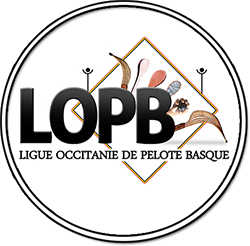 Fédération Française de Pelote BasqueCHAMPIONNAT D’OCCITANIE 2023PALETA GOMME PLACE LIBRE3ème  SERIEPOULES EQUIPESCALENDRIERSCLASSEMENTSEquipesJoueursCoordonnées ASPTT 1GouaillardLafourcade06 89 90 08 43Castanet 1CarbonnelDurou06 69 44 29 39Auch 3LussanLussan06 16 37 19 0206 17 96 43 07LagunakMontillaudDurante / Sacre06 80 47 26 0206 20 76 74 11EquipesJoueursCoordonnées Auch 1BarbaudCremontMarmandeRettig Tessier06 89 85 07 36TCMSDuboueIturrart06 20 76 74 11MirandeFrecourtDaujan06 74 00 96 30EquipesJoueursCoordonnées Auch 2LopesDeglinnocenti06 76 39 81 97Castanet 2LabordeLaborde06 10 93 04 0506 10 93 04 05FumelHeitzHeitz07 71 45 05 0506 26 85 19 49Auch 4PanontSabathe06 21 50 49 5106 81 94 03 93EquipesJoueursCoordonnées CondomLussagnetDebortoli06 30 01 56 80ASPTT 3VilaltaHenry06 99 67 59 1306 05 40 77 87ASPTT 2DemontDemont06 33 55 40 74TOAC ForfaitBassoTauzin-Petit / Biernes06 18 57 86 1706 88 47 83 77DatesEquipe 1ScoreEquipe 2LieuHeure 6 maiCastanet 127 - 35Auch 3Castanet14h6 maiASPTT 135 - 25LagunakArgoulets15h13 maiAuch 335 - 27ASPTT 1Auch15h13 maiCastanet 135 - 10LagunakCastanet16h20 maiASPTT 135 - 23Castanet 1Argoulets15h20 maiAuch 335 - 34LagunakAuch15hDatesEquipe 1ScoreEquipe 2LieuHeure 6 maiMarmande 12 - 35TCMSMqrmande15h6 maiAuch 135 - 23MirandeAuch    14h13 maiTCMS35 - 31Auch 1TCMS15h18 maiMarmande 35 - 31MirandeMqrmande16h20 maiAuch 131 - 35MarmandeAuch14h24 maiMirande   23 - 35TCMSMirande16hDatesEquipe 1ScoreEquipe 2LieuHeure 6 maiCastanet 221 - 35FumelCastanet15h6 maiAuch 235 - 17Auch 4Auch      17h13 maiFumel35 - 16Auch 2Fumel15h13 maiCastanet 235 - 29Auch 4Castanet16h20 maiAuch 235 - 22Castanet 2Auch14h20 maiAuch 411 - 35FumelAuch16hDatesEquipe 1ScoreEquipe 2LieuHeure 6 maiASPTT 334 - 35ASPTT 2Argoulets16h6 maiCondomTOACCondom       16h8 maiASPTT 235 - 17CondomArgoulets16h13 maiASPTT 3TOACArgoulets16çh20 maiCondom35 - 31ASPTT 3Condom15h20 maiTOACASPTT 2TOAC16hEquipesJouéesVictoiresDéfaitesPourContreDifférence1Auch 33302ASPTT 13213Castanet 13124Lagunak303EquipesJouéesVictoiresDéfaitesPourContreDifférence1TCMS3302Marmande3213Auch 13124Mirande303EquipesJouéesVictoiresDéfaitesPourContreDifférence1Fumel3302Auch 23213Castanet 23124Auch 4303EquipesJouéesVictoiresDéfaitesPourContreDifférence1ASPTT 22202Condom2113ASPTT 32024TOACDatesEquipe 1ScoreEquipe 2Equipe 2Lieu             HeureLieu             Heure27 maiR1             ASPTT 1R1             ASPTT 135 - 3435 - 34Auch 1Agen           16h27 maiR2           MarmandeR2           Marmande35 - 0035 - 00Castanet 2Agen           17h27 maiR3             Auch 2R3             Auch 235 - 2835 - 28ASPTT 3Agen           15h27 maiR4             CondomR4             Condom35 - 3435 - 34Castanet 1Agen          14hDates   Equipe 1   Equipe 1         ScoreEquipe 2     Lieu    Heure03 juinR5   Auch 3   Auch 335 - 19CondomGimont     14h31 maiR6   TCMS   TCMS25 - 35Auch 204 juinR7R7 Fumel        35 - 25MarmandeAgen      16h3003 juinR8   ASPTT 2   ASPTT 235 - 30ASPTT 1Argoulets     15h  DatesEquipe 1          Score     Equipe 2      LieuHeure10 juin        Auch 3      23 - 35   Fumel   Fumel15h11 juinAuch 2     35 - 26   ASPTT 2   Auch10h30DatesEquipe 1	    Score	    Score Equipe 2 Equipe 2LieuLieu        Heure        Heure18 juinFumel35 - 27Auch 2Auch 2  Fumel  Fumel         15 h         15 h